Fiche d’inscriptionNOM :                           ………………………………………………………………………Prénom :                       ………………………………………………………………………Date de naissance :       …………………………………………………...…………………Adresse :                        ……………………………………………………………………..Numéro de portable :   ……………………………………………………………………..Adresse mail :               ……………………………………………………………………...Pour les couples cette fiche sera jointe à celle de: Mr ou Mme                               ………………………………………………………………...X Mettre une croix sur la ligne correspondante      Le paiement  sera effectué par trois chèques équivalents qui seront débités aux dates suivantes : Numéros des chèques      …………………    encaissé le 30/09/2021 non remboursé si reconfinement                                         ………………….   encaissé le 15/01/2022                                         …………….........   encaissé le 15/03/2022Le premier cours est gratuit, à partir du deuxième vous devrez impérativement venir avec votre feuille d’inscription et 3 chèques à l’ordre de :                                        l’association LOS DIABLITOS .PASS SANITAIRE exigé, version papier.                                                                                                                                                                                                        Page 1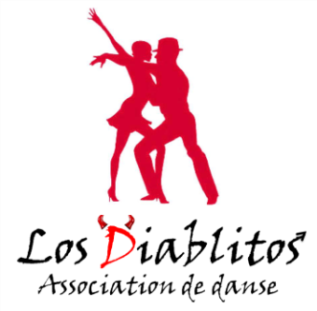 Cours de danses latines à ThoiryPériode 2021-2022Informationsmaurice.cottret@orange.fr06 86 97 59 7802 37 50 22 62CoursHorairesxTARIFSIndividuelCouple nouveaux adhérentsRéduction de 5 %Couple adhérents inscrits 2020  spécial COVIDRéduction de 10 %Kizomba Lundi 19h à 20h1 cours210 €399 €378 €Bachata Lundi 20h à 21h2 cours330 €627 €594 €Salsa niveau 3Mercredi 20h à 21h3 cours 450 €855 €810 €Salsa niveau 2Mercredi 21h à 22h4 cours450 €gratuit855 €gratuit810 €gratuit